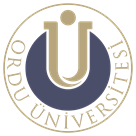 T.C.ORDU ÜNİVERSİTESİSAĞLIK KÜLTÜR VE SPOR DAİRE BAŞKANLIĞIFormda belirttiğim bilgilerin eksiksiz ve doğru olduğunu sorumluluğun tarafıma ait olduğunu beyan eder, aşağıdaki nedenle alacaklı olduğum katkı payı/öğrenim ücretinin bilgilerini verdiğim bankaya aktarılması için gereğini arz ederim.        /        /20											                         İmzaÖĞRENCİ BİLGİLERİİADE BİLGİLERİBANKA BİLGİLERİ (Öğrencinin Kendi Adına Ait)EK: Dekont/SlipAdı SoyadıT.C. Kimlik NumarasıÖğrenci NumarasıBirimiSosyal Bilimler Enstitüsü MüdürlüğüKayıtlı Olduğu ProgramTelefon NumarasıAdresİade İstenen Yıl/Yarıyıl20……. / 20 …….20……. / 20 ……. Güz        Bahar Güz        Baharİadeye Esas Tutar₺₺İADE NEDENİİADE NEDENİİADE NEDENİİADE NEDENİİADE NEDENİŞehit-Gazi YakınıHarç Yatırıp Ders Kaydı YapmayanHarç Yatırıp Ders Kaydı YapmayanEngelli ÖğrenciKaydı Silinmesi Gerekirken Ders Kaydı YapanKaydı Silinmesi Gerekirken Ders Kaydı YapanYatay Geçişle Giden ÖğrenciMezun Durumda Olup Ders Kaydı YapanMezun Durumda Olup Ders Kaydı YapanDers Kaydı Yapıp Kayıt Donduranİkinci Bir Yükseköğretim Kurumuna Kayıtlı İken İlişiğini Kesenİkinci Bir Yükseköğretim Kurumuna Kayıtlı İken İlişiğini KesenÖdeme Yükümlülüğü Bulunmazken Sehven Harç TanımlananÖdeme Yükümlülüğü Bulunmazken Sehven Harç TanımlananDiğer: Diğer: Diğer: Diğer: Diğer: Banka AdıBanka AdıBanka AdıBanka AdıBanka AdıBanka ŞubesiBanka ŞubesiBanka ŞubesiBanka ŞubesiBanka ŞubesiIBAN TR